Классическая Чехия (апрель-октябрь)Прага - замок Глубока* - Чешский Крумлов* - Дрезден*(6 дней, 1 ночной переезд)ПРОГРАММА ТУРА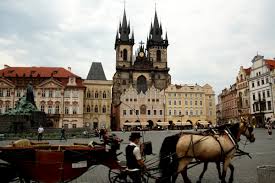 1 день
Выезд из Минска в 5.30. Транзит по территории РП. Ночлег в Польше.2 день
Выезд в ПРАГУ. Обзорная пешеходная экскурсия по Нижнему городу: ГСтароместская площадь с курантами, Карлов мост, Вацлавская площадь. Свободное время. Желающие смогут совершить увлекательное водное путешествие по Влтаве на кораблике (с ужином «шведский стол»). Ночлег в Праге.3 день
Свободный день в Праге. Для желающих предлагается целодневная экскурсию в Южную Чехию с посещение города ЧЕШСКИЙ КРУМЛОВ* и замка ГЛУБОКА НАД ВЛТАВОЙ*, который поражает богатством своих внутренних интерьеров (входной билет за доплату). Далее переезд в город Чешский Крумлов (внесён в список всемирного наследия Юнеско). Экскурсия по его средневековому центру города. Свободное время. Возвращение в Прагу. Для желающих за дополнительную плату экскурсия "Мистическая Прага". Ночлег в Праге.4 день
Свободный день в Праге. Для желающих предлагается целодневная экскурсия в ДРЕЗДЕН*. По дороге посещение скального заповедника Бастай*, расположенного в долине реки Эльба. Обзорная экскурсия по Дрездену: театральная площадь, Земпер-Опера, набережная Брюля, Придворная церковь, Новый рынок, дворец Цвингер. По желанию посещение Дрезденской галереи*. Возвращение в Прагу. Для желающих посещение светомузыкального представления "Поющие фонтаны"*. Ночлег в Праге.5 день
Выселение из отеля. Обзорная экскурсия по Верхнему городу: Градчаны, Пражский Град, Малая Страна, Карлов мост и т.д. Свободное время. Вечером выезд в Минск (время выезда указывает руководитель группы). Транзит по Польше. Ночной переезд.6 день
Прибытие в Минск во второй половине дня.* дополнительные оплаты, ** уточняется дополнительно.СКИДКА ДЛЯ ДЕТЕЙ ДО 12 ЛЕТ - 5 €В СТОИМОСТЬ ВХОДИТ: проезд в комфортабельном автобусе; проживание в отелях 2*-3* в 2-3 местных номерах со всеми удобствами (4 ночи), континентальные завтраки в отелях, экскурсионное обслуживание без входных билетов.ДОПОЛНИТЕЛЬНО ОПЛАЧИВАЕТСЯ: туруслуга, виза, медицинская страховка, билеты на городской и пригородный транспорт; входные билеты и гиды в музеях; налоги на размещение в городах, где это необходимо (citi tax); другие виды размещения или питания, посещение объектов, не входящих в стоимость программы тура и др. доплаты.ИНФОРМАЦИЯ ПО ДОПЛАТАМ:В некоторых городах, при размещении, с туристов взимается туристический сбор (city tax), его стоимость составляет ок. 1-4 € на чел. в сутки (оплата производится на стойке администрации отеля. Сопровождающий группы оповестит Вас о необходимости оплаты city tax если это будет необходимо.туристическая услуга - 90 BYNза одноместное размещение – 50 €прогулка на кораблике по Влтаве с ужином – 25 €ЧЕШСКИЙ КРУМЛОВ + ГЛУБОКА – 20 € + входной билет 10 €ДРЕЕЗДЕН + БАСТАЙ - 25 €Дрезденская галерея – входной билет 10 €, аудиогид 3 €«Поющие фонтаны» – 15 €Внимание! Для проведения пешеходных экскурсий на территории Европы необходимо пользование наушниками, стоимость наушников на 1 экскурсию – 2,5–3 € на человека. Факультативные экскурсии организуются при минимальном количестве 20 человек, кроме объектов обозначенных как «посещения  при  полной группе». Стоимость билетов может меняться. Прочая  информация  по запросу.График заездов и стоимость тураГрафик заездов и стоимость тураГрафик заездов и стоимость турас 16.04.2017по 21.04.2017145 €с 30.04.2017по 05.05.2017145 €с 14.05.2017по 19.05.2017145 €с 28.05.2017по 02.06.2017145 €с 11.06.2017по 16.06.2017145 €с 25.06.2017по 30.06.2017145 €с 02.07.2017по 07.07.2017145 €с 09.07.2017по 14.07.2017145 €с 16.07.2017по 21.07.2017145 €с 23.07.2017по 30.07.2017145 €с 30.07.2017по 04.08.2017145 €с 06.08.2017по 12.08.2017145 €с 13.08.2017по 18.08.2017145 €с 20.08.2017по 25.08.2017145 €с 27.08.2017по 02.09.2017145 €с 03.09.2017по 08.09.2017145 €с 10.09.2017по 15.09.2017145 €с 24.09.2017по 29.09.2017145 €с 08.10.2017по 13.10.2017145 €с 22.10.2017по 27.10.2017145 €